*****コミュニティ訪問アンケートご協力のお願い*****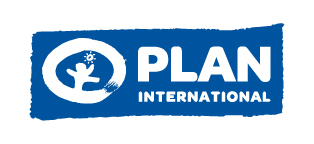 コミュニティご訪問はいかがでしたでしょうか。有意義なご訪問でありましたら幸いです。お忙しいことと存じますが、ご記憶の新しいうちに下記のアンケートにて、今回のご訪問の感想やお気づきの点をお聞かせください。また、下記の点についてご協力をお願いします。■ウェブサイトなどへの写真の掲載について（子どもたちが特定されないために）チャイルドを虐待や搾取から守るためにも、チャイルドや家族の写真をソーシャルメディアやブログなどに掲載したり、印刷物として利用する場合には、チャイルドや家族の個人が特定されないようご配慮ください。また、コミュニティ訪問時の写真は下記のようなご紹介いただけない情報が写っていないことを今一度ご確認ください。〈ご紹介いただけない情報〉・学校名や校章つきの制服、運動着・村やコミュニティの名前や学校名が分かる看板など・その他、地域や個人が特定できる情報　（例：チャイルドのフルネーム、番号、住んでいる地域など）■写真等のご送付についてコミュニティやプロジェクトの写真など、広報や今後訪問される方の参考となるようなものがございましたら、可能な範囲で併せてお送りいただければ大変ありがたく存じます。＊写真をお送りくださる場合は、裏面に「撮影日」、「国・地域名」、「説明」をご記載ください。■再訪について今後、再訪をご計画される際にも、プラン・インターナショナル・ジャパン事務局を通しての手配となります。必ずご連絡ください。ご協力の程、どうぞ宜しくお願い申し上げます。※体調を崩された方へもし発熱や下痢、嘔吐など症状がありましたら、念のため海外感染症を扱う専門の病院で検査・治療を受けることをお勧めします。公益財団法人プラン・インターナショナル・ジャパンコミュニティ訪問担当Ｔｅｌ：03-5481-6100　　Ｆａｘ：03-5481-6200　www.plan-international.jp　　メール：service@plan-international.jp===============コミュニティ訪問アンケート===============◎SP番号 ：◎SP登録名 ：◎SC番号 ：◎訪問者名・人数 ：◎訪問日 ：※設問は7つありますので、最後のページまでご一読いただければ幸いです。1．コミュニティ訪問はいかがでしたか？A．訪問全体　　□良かった　　□普通　　　□良くなかった　　できればその理由：B．プランの手配（移動の車、アレンジの時間配分、現地職員の対応など）　　□良かった　　□普通　　　□良くなかった　　できればその理由：C．チャイルド、家族、コミュニティの人々との交流　　　□良かった　　□普通　　　 □良くなかった　　できればその理由：D．プロジェクト視察　　□良かった　　□普通　　　□良くなかった　　できればその理由：2．今回のご訪問を計画されたきっかけや、一番の目的は何でしたか？3．一番印象に残った訪問内容は何でしたか？4．訪問前と後で、プランの活動への理解に変化はありましたか？5．コミュニティ訪問資料への追加事項、今後訪問される方へのアドバイス（ホテル、通訳、おみやげなど）、事務局への要望などご自由にお書き下さい。6．この機会に、プランとの出会い、ご支援開始のきっかけについても教えていただけますか？7．事前にご承諾をいただいた上で、今回のアンケート内容や訪問時のお写真などを、今後プランの広報活動に活用させていただいてよろしいでしょうか？　□活用してよい　　　　□活用を希望しない～ご協力誠にありがとうございました～